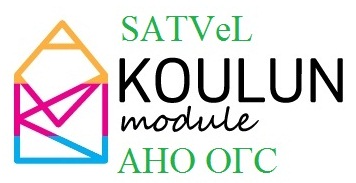 Международная практическая конференция 4.09.2015«Использование электронных информационно-образовательных ресурсов на русском языке в учебном процессе общеобразовательных организаций»Организаторы Конференции:Целевое учреждение «Таллиннский русский лицей», Автономная Некоммерческая Организация «Образование для гуманитарного сотрудничества».Место проведения: Эстония, г. Таллинн, Таллиннский Линнамяэский Русский лицей (адрес: ул. Линнамяэ, 10)Участники Конференции:Сергей Александрович Медведев, директор Российского Центра науки и культуры ФинляндииАлександр Павлович Владимиров, известный российский писатель, член Союза Писателей РоссииРуководители, заместители руководителей, IT-специалисты, преподаватели 5 предметов (русский язык, математика, химия, биология, физика)  русскоязычных общеобразовательных учреждениях Эстонии Программа конференции:12.15 – 12.55Приветственный кофе, регистрация участников конференции.13.00 – 13.30Открытие Конференции. Приветственное слово М.Кылварт, вице-мэр г.Таллина по образованию, науке и культуре А.Владимиров, член Союза писателей России13.30 – 13.50Особенности обучения русскоязычных детей в Эстонии (проблемы и возможности решения этих проблем при использовании дополнительного информационно-образовательного ресурса)С. Янчис, член правления Целевого Учреждения «Таллиннский русский лицей»13.50 – 14.25Технические особенности электронной информационно-образовательной среды, реализованной на платформе KOULUN MODULE М. Карпенко, руководитель отдела информационных технологий АНО «Образование для гуманитарного сотрудничества»Будет представлена структура электронной информационно-образовательной среды, показаны возможности платформы KOULUN MODULE, построенной с помощью базового инструментария системы дистанционного обучения MOODLE. Обозначены преимущества использования инструментария. Описаны ролевые позиции пользователей и их возможности. Дан обзор возможных технических решений, реализуемых с помощью платформы KOULUNMODULE в рамках реализации образовательно-консультационной деятельности.14.30 – 15.00Возможные модели использования электронной информационно- образовательной средыЕ. Мокрушина, руководитель учебно-методического отдела АНО «Образование для гуманитарного сотрудничества»Будут рассмотрены различные модели использования электронной информационно-образовательной среды, включая как классический формат проведения занятий (классно-урочная форма), так и новые формы групповой и индивидуальной работы учащихся на примерах общеобразовательных дисциплин (русский язык, математика, биология, физика, химия). Выделены основные базирующие элементы каждой модели, показаны преимущества использования, возможные риски, обозначена область применения каждой модели.15.00 – 15.40Работа в предметных секциях по использованию электронной информационно-образовательной среды в русскоязычных общеобразовательных учреждениях Эстонии.Работу организуют учителя-методисты, старшие учителя и учителя Таллиннского Линнамяэского Русского лицеяРусский язык.    С.Чернышук Возможности использования электронной среды на уроках русского языка в 8-9 классах.Соответствие эстонской программе, структуры уроков русского языка в электронно-образовательной среде, типы заданий, возможности использования электронного контента на уроках. Математика.   Н.Сазонова и Н.СувороваИндивидуальное  обучение с использованием электронного контента при изучении математики в гимназииИспользование материалов электронного контента для  организации самостоятельного обучения, повторения и подготовки к государственному экзамену по математике. Демонстрация контента. Практическое занятиеБиология.   О.ВолчковаИндивидуальный подход и персональная траектория изучения биологии при использовании электронного контента.Ознакомление с электронной информационно-образовательной средой по биологии, обсуждение её использования в индивидуальном обучении, самостоятельное ознакомление с электронным контентом.Физика.   С.ЛебедеваВозможности использования электронной среды на уроках физики.Вектора - действия с векторами. Сила - законы Ньютона, тренажер и тест. Масса - измерение массы, тренажер. Линзы - построение изображений в линзахХимия.   И.ЖикинаИспользование материалов электронного контента при изучении химииОзнакомление с электронной информационно-образовательной средой по химии, обсуждение возможностей различных форм ее использования в основной школе и гимназии15.40 – 16.00Кофе, обратная связь: обсуждение предложений по повышению эффективности использования электронной информационно-образовательной средыNB! Зарегистрироваться на конференцию можно заранее ЗДЕСЬ